     U.S. INTERNATIONAL CHRISTIAN ACADEMY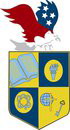 is an independent, international autonomous global high school institutionServing students since 2001Owned and Operated by Teachers25 years of experience in Teaching and Administrationwww.USICAhs.orgadmin@USICAhs.org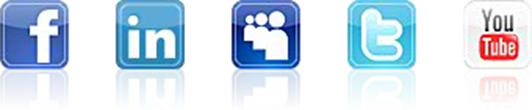 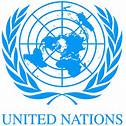 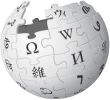 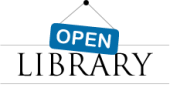 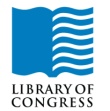 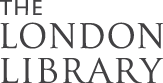 http://www.usicahs.org/Library.htmlhttp://www.usicahs.org/Curriculum.htmlE. Methodology1.Chemistry: Concepts and Problems: A Self-Teaching Guide (Wiley Self-Teaching Guides) [Paperback]Clifford C. Houk and Richard Post (Authors)2.Homework Helpers: Chemistry [Paperback] Greg Curran (Author)3.Chemistry [Hardcover] by Steven S. Zumdahl  (Author)4.Chemistry, Grades 9 - 12 (The 100+ Series) Paperback – January 15, 1999 by Joan Distasio (Author)H) Web Reference:www.acs.orgwww.Chemistry.comwww.chemistry24.comwww.sciencespot.net/Pages/kdzchem.htmlwww.chemtopics.com/links.htmwww.iv.ac.uk/Chemistry/Links/links.htmlwww.tvmuse.eu/tv-shows/Chemistry_26950www.chem.ucla.edu/chempointers.htmlwww.chemtopics.com/wwwchem.htmwww.101science.com/Chemistry.htmI.  Journals:American ScientistScienceScientific AmericanChemistry TodayJ.Magazines:Smithsonian magazine, published by the Smithsonian MuseumAmerican Scientist magazineDiscover magazineK.OrganizationsScience FoundationNational Chemistry AssociationAssociation of Chemistry TeachersM. Comprehensive Reading Plan Students are required to read at least 1 book or their equivalent during each classas independent reading at-home. Students must also read for 30 minutes at home as part of their daily homework assignment in all subjects. Check your Class Reading Assignment at www.USICAhs.org/CURRICULUM  and check free ebooks at www.openlibrary.org .Text Book DescriptionPublication Date: February 1, 2001 | ISBN-10: 0130543845 | ISBN-13: 978-0130543844 | Edition: 5th. The #1 choice for high school Chemistry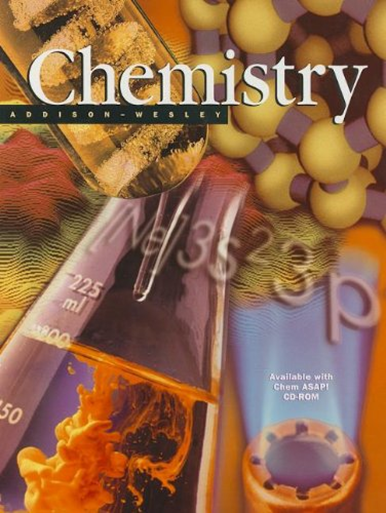 ACADEMIC MISCONDUCT:Academic misconduct includes cheating (using unauthorized materials, information, or study aids in any academic exercise), plagiarism, falsification of records, unauthorized possession of examinations, intimidation, and any and all other actions that may improperly affect the evaluation of a student’s academic performance or achievement, or assisting others in any such act or attempts to engage in such acts. Academic misconduct in any form is inimical to the purposes and functions of the school and therefore is unacceptable and prohibited.Any faculty member, administrator or staff member may identify an act of academic misconduct and should report that act to the department head or administrative supervisor.Students violating the standards of academic honesty are subject to disciplinary action including reduction of a grade(s) in a specific course, assignment, paper, or project; a formal or informal reprimand at the professorial, dean, or academic vice president level; expulsion from the class in which the violation occurred; expulsion from a program; or expulsion from the school.U.S. International Christian Academy © 2013 Revised on JUNE 21, 2013 USICA CopyrightUSICA Course Outline/SyllabusUSICA Course Outline/SyllabusUSICA Course Outline/SyllabusUSICA Course Outline/SyllabusGrade/Course: CHEMISTRY I  2003340Grade/Course: CHEMISTRY I  2003340Grade/Course: CHEMISTRY I  2003340Grade/Course: CHEMISTRY I  2003340Grade Level: 12thHigh SchoolGrade Level: 12thHigh SchoolGrade Level: 12thHigh SchoolGrade Level: 12thHigh SchoolA)TEXT BOOK: CHEMISTRY REVISED 5 EDITION STUDENT EDITION 2002C [Hardcover]ADDISON WESLEYPRENTICE HALL (Author)ISBN-10: 0130543845 | ISBN-13: 978-0130543844A)TEXT BOOK: CHEMISTRY REVISED 5 EDITION STUDENT EDITION 2002C [Hardcover]ADDISON WESLEYPRENTICE HALL (Author)ISBN-10: 0130543845 | ISBN-13: 978-0130543844A)TEXT BOOK: CHEMISTRY REVISED 5 EDITION STUDENT EDITION 2002C [Hardcover]ADDISON WESLEYPRENTICE HALL (Author)ISBN-10: 0130543845 | ISBN-13: 978-0130543844A)TEXT BOOK: CHEMISTRY REVISED 5 EDITION STUDENT EDITION 2002C [Hardcover]ADDISON WESLEYPRENTICE HALL (Author)ISBN-10: 0130543845 | ISBN-13: 978-0130543844Order No.: 1Code:CHE2003Class Type:OnlineResources:Text bookTeacher works CD Teacher interactive onlineLinksInstructional Supports:Textbook, Magazines, Journals, Websites Links, Conference, Comprehensive Reading PlanSky ConferenceLength: 1 yearArea:ScienceCredits: 1Total Numbers of class hours:300  hrsType: MandatoryStandards:Florida Sunshine State StandardsPrerequisite:Students must have successfully passed a Science class in middle/high school.This one-year course of emphasizes the study of the properties and nature of matter and energy. This course explores the periodic table, chemical bonding and including chemical equations, reaction kinetics, and the processes of reactions.This course offers a solid understanding of the fundamentals concepts of chemistry. Problem solving is presented logically one step at a time.This one-year course of emphasizes the study of the properties and nature of matter and energy. This course explores the periodic table, chemical bonding and including chemical equations, reaction kinetics, and the processes of reactions.This course offers a solid understanding of the fundamentals concepts of chemistry. Problem solving is presented logically one step at a time.To develop in all students an appreciation and solutions to all types of Chemistry based interactions and problems.topromote in all students an introduction to the study of Chemistry.to promote the technology tools designed to inspire today’s chemistry students.To develop in all students an appreciation and solutions to all types of Chemistry based interactions and problems.topromote in all students an introduction to the study of Chemistry.to promote the technology tools designed to inspire today’s chemistry students.D) ContentsD) ContentsChapter 1 Introduction to Chemistry Chapter 2 Matter and  ChangeChapter 3 Scientific MeasurementChapter 4 Problem Solving in ChemistryChapter 5 Atomic Structure and the Periodic TableChapter 6 Chemical Names and FormulasChapter 7 Chemical QuantitiesChapter 8 Chemical ReactionsChapter 9 StoichiometryChapter 10 States of MatterChapter 11 Thermochemistry Heat and Chemical ChangeChapter 12 The Behavior of GasesChapter 13 Electrons in AtomsChapter 14 Chemical PeriodicityChapter 15 Ionic Bonding and Ionic Compounds Chapter 16 Covalent Bonding Chapter 17 Water and Aqueous SystemsChapter 18 SolutionsChapter 19 Reaction Rates and EquilibriumChapter 20 Acid and BasesChapter 21 NeutralizationChapter 22 Oxidation- Reduction ReactionsChapter 23 ElectrochemistryChapter 24 The Chemistry of Metals and NonmetalChapter 25 Hydrocarbon CompoundsChapter 26 Functional Groups and Organic ReactionsChapter 27 The Chemistry of LifeChapter 28 Nuclear ChemistryChapter 1 Introduction to Chemistry Chapter 2 Matter and  ChangeChapter 3 Scientific MeasurementChapter 4 Problem Solving in ChemistryChapter 5 Atomic Structure and the Periodic TableChapter 6 Chemical Names and FormulasChapter 7 Chemical QuantitiesChapter 8 Chemical ReactionsChapter 9 StoichiometryChapter 10 States of MatterChapter 11 Thermochemistry Heat and Chemical ChangeChapter 12 The Behavior of GasesChapter 13 Electrons in AtomsChapter 14 Chemical PeriodicityChapter 15 Ionic Bonding and Ionic Compounds Chapter 16 Covalent Bonding Chapter 17 Water and Aqueous SystemsChapter 18 SolutionsChapter 19 Reaction Rates and EquilibriumChapter 20 Acid and BasesChapter 21 NeutralizationChapter 22 Oxidation- Reduction ReactionsChapter 23 ElectrochemistryChapter 24 The Chemistry of Metals and NonmetalChapter 25 Hydrocarbon CompoundsChapter 26 Functional Groups and Organic ReactionsChapter 27 The Chemistry of LifeChapter 28 Nuclear Chemistry  Tests30%Writing Reports20%5%  Class Work 20% 25%F) Book Reference:F) Book Reference: